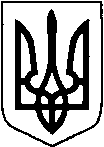 КИЇВСЬКА ОБЛАСТЬТЕТІЇВСЬКА МІСЬКА РАДАVІІІ СКЛИКАННЯВОСЬМА ПОЗАЧЕРГОВА   СЕСІЯ   ПРОЕКТ  Р І Ш Е Н Н Я27 березня 2023 року                                                                  №   - 8П - VIIІПро надання дозволу на розробкутехнічної документації з нормативної грошової оцінки земель усіх категорій та форм власності в межах території Тетіївської міської територіальної громадиБілоцерківського району Київської областіЗ метою збільшення надходжень до місцевого бюджету, керуючись Законом України «Про оцінку земель», Законом України «Про місцеве самоврядування в Україні», постановою Кабінету міністрів України №1147 від 03.11.2021 р. «Про затвердження Методики нормативної грошової оцінки земельних ділянок»,  Тетіївська  міська рада                                                             В И Р І Ш И Л А:Надати дозвіл виконавчому комітету Тетіївської міської ради на розробкутехнічної документації з нормативної грошової оцінки земель усіх категорій та форм власності в межах території Тетіївської міської територіальної громади Білоцерківського району Київської області. Управлінню фінансів Тетіївської міської ради передбачити кошти в міському бюджеті на розробку технічної документації з нормативної грошової оцінки земель усіх категорій та форм власності в межах території Тетіївської міської територіальної громади Білоцерківського району Київської області.Управлінню правового забезпечення, комунального майна, закупівель та кадрової політики Тетіївської міської ради вчинити дії щодо забезпечення проведення процедури закупівлі послуг з розроблення технічної документації з нормативної грошової оцінки земель усіх категорій та форм власності в межах території Тетіївської міської територіальної громади Білоцерківського району Київської області.Доручити міському голові укладати договори на виготовлення технічної документації з нормативної грошової оцінки земель усіх категорій та форм власності в межах території Тетіївської міської територіальної громади Білоцерківського району Київської області.Контроль за виконанням рішення покласти на депутатську комісію з питань регулювання земельних відносин, архітектури, будівництва та охорони навколишнього середовища (голова комісії – Крамар О.А.) та на першого заступника міського голови Кизимишина В.Й. Міський  голова                                                   Богдан    БАЛАГУРА